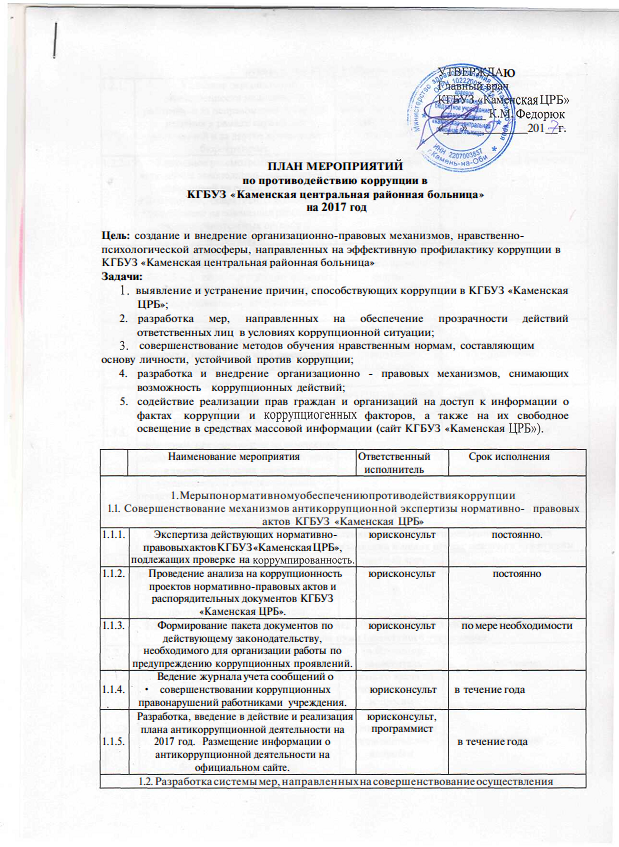 1.2. Разработка системы мер, направленных на совершенствование осуществления руководства КГБУЗ «Каменская ЦРБ» 1.2. Разработка системы мер, направленных на совершенствование осуществления руководства КГБУЗ «Каменская ЦРБ» 1.2. Разработка системы мер, направленных на совершенствование осуществления руководства КГБУЗ «Каменская ЦРБ» 1.2. Разработка системы мер, направленных на совершенствование осуществления руководства КГБУЗ «Каменская ЦРБ» 1.2. Разработка системы мер, направленных на совершенствование осуществления руководства КГБУЗ «Каменская ЦРБ» 1.2. Разработка системы мер, направленных на совершенствование осуществления руководства КГБУЗ «Каменская ЦРБ» 1.2. Разработка системы мер, направленных на совершенствование осуществления руководства КГБУЗ «Каменская ЦРБ» 1.2. Разработка системы мер, направленных на совершенствование осуществления руководства КГБУЗ «Каменская ЦРБ» 1.2.1.1.2.1.Усиление персональной ответственности медицинских работников за неправомерно принятые решения в рамках служебных полномочий и за другие проявления бюрократизма.заместитель главного врача по медицинской части, заведующие отделенийзаместитель главного врача по медицинской части, заведующие отделенийпостояннопостояннопостоянно1.2.2.1.2.2.Ежегодное рассмотрение вопросов исполнения законодательства о борьбе с коррупцией на совещаниях при руководителе,  оперативных совещаниях. Приглашение на совещания работников правоохранительных органов и прокуратуры.главный врачглавный врачв течение года постояннов течение года постояннов течение года постоянно1.2.3.1.2.3.Привлечение к дисциплинарной ответственности медицинских  работников   не принимающих  должных мер по  обеспечению исполнения антикоррупционного законодательства.заместитель главного врача по кадрамзаместитель главного врача по кадрампо факту выявленияпо факту выявленияпо факту выявления1.2.4.1.2.4.Анализ и уточнение должностных обязанностей работников, исполнение которых в наибольшей мере подвержено риску коррупционных проявлений.заместитель главного врача по кадрам, заведующие отделенийзаместитель главного врача по кадрам, заведующие отделенийпостояннопостояннопостоянно1.2.5.1.2.5.Предъявление в установленном законодательством порядке квалификационных требований к гражданам, претендующим на замещение должностей заместителей главного врача, а также проведение проверки в установленном порядке сведений, представляемых указанными гражданами.заместитель главного врача по кадрамзаместитель главного врача по кадрамв течение годав течение годав течение года2. Меры по совершенствованию управления в целях предупреждения коррупции2.1. Организация информационного взаимодействия в целях предупреждения коррупции2. Меры по совершенствованию управления в целях предупреждения коррупции2.1. Организация информационного взаимодействия в целях предупреждения коррупции2. Меры по совершенствованию управления в целях предупреждения коррупции2.1. Организация информационного взаимодействия в целях предупреждения коррупции2. Меры по совершенствованию управления в целях предупреждения коррупции2.1. Организация информационного взаимодействия в целях предупреждения коррупции2. Меры по совершенствованию управления в целях предупреждения коррупции2.1. Организация информационного взаимодействия в целях предупреждения коррупции2. Меры по совершенствованию управления в целях предупреждения коррупции2.1. Организация информационного взаимодействия в целях предупреждения коррупции2. Меры по совершенствованию управления в целях предупреждения коррупции2.1. Организация информационного взаимодействия в целях предупреждения коррупции2. Меры по совершенствованию управления в целях предупреждения коррупции2.1. Организация информационного взаимодействия в целях предупреждения коррупции2.1.1.2.1.1.Информационное взаимодействие      руководителя КГБУЗ «Каменская ЦРБ»; с подразделениями правоохранительных органов, занимающихся вопросами противодействия  коррупции.главный врачглавный врачпостояннопостояннопостоянно2.2. Совершенствование организации деятельности  КГБУЗ «Каменская ЦРБ»  по размещению заказов для нужд бюджетного учреждения 2.2. Совершенствование организации деятельности  КГБУЗ «Каменская ЦРБ»  по размещению заказов для нужд бюджетного учреждения 2.2. Совершенствование организации деятельности  КГБУЗ «Каменская ЦРБ»  по размещению заказов для нужд бюджетного учреждения 2.2. Совершенствование организации деятельности  КГБУЗ «Каменская ЦРБ»  по размещению заказов для нужд бюджетного учреждения 2.2. Совершенствование организации деятельности  КГБУЗ «Каменская ЦРБ»  по размещению заказов для нужд бюджетного учреждения 2.2. Совершенствование организации деятельности  КГБУЗ «Каменская ЦРБ»  по размещению заказов для нужд бюджетного учреждения 2.2. Совершенствование организации деятельности  КГБУЗ «Каменская ЦРБ»  по размещению заказов для нужд бюджетного учреждения 2.2. Совершенствование организации деятельности  КГБУЗ «Каменская ЦРБ»  по размещению заказов для нужд бюджетного учреждения 2.2.1.2.2.1.Контроль за целевым использованием бюджетных средств, в соответствии с  договорами для нужд бюджетного учреждения.гл.бухгалтер,заместитель главного врача по экономическим вопросамгл.бухгалтер,заместитель главного врача по экономическим вопросампостояннопостояннопостоянно2.2.2.2.2.2.Ведение в антикоррупционном порядке конкурсных процедур и документации связанной с размещением государственного заказа для нужд бюджетного учреждения.заместительглавного врача по экономическим вопросамзаместительглавного врача по экономическим вопросампостояннопостояннопостоянно2.2.3.2.2.3.Обеспечение открытости, добросовестной конкуренции и объективности при размещении заявок на поставку товаров, выполнение работ, оказание услуг для нужд бюджетного учреждения.заместительглавного врача по экономическим вопросамзаместительглавного врача по экономическим вопросампостояннопостояннопостоянно2.3. Регламентация использования имущества и ресурсов КГБУЗ «Каменкая ЦРБ»2.3. Регламентация использования имущества и ресурсов КГБУЗ «Каменкая ЦРБ»2.3. Регламентация использования имущества и ресурсов КГБУЗ «Каменкая ЦРБ»2.3. Регламентация использования имущества и ресурсов КГБУЗ «Каменкая ЦРБ»2.3. Регламентация использования имущества и ресурсов КГБУЗ «Каменкая ЦРБ»2.3. Регламентация использования имущества и ресурсов КГБУЗ «Каменкая ЦРБ»2.3. Регламентация использования имущества и ресурсов КГБУЗ «Каменкая ЦРБ»2.3. Регламентация использования имущества и ресурсов КГБУЗ «Каменкая ЦРБ»2.3.1.2.3.1.Организация систематического контроля за выполнением актов выполненных работ по проведению ремонта в КГБУЗ «Каменская ЦРБ».заместитель главного врача по административно-хозяйственной деятельностизаместитель главного врача по административно-хозяйственной деятельностипостояннопостояннопостоянно2.3.2.2.3.2.Организация контроля за использованием средств бюджета учреждения, муниципального имущества, финансово-хозяйственной деятельностью КГБУЗ «Каменская ЦРБ», в том числе:-законности формирования и средств бюджетной организации;- распределения стимулирующей части фонда оплаты труда.гл.бухгалтер,заместитель главного врача по экономическим вопросамгл.бухгалтер,заместитель главного врача по экономическим вопросампостояннопостояннопостоянно2.4. Обеспечение прав граждан на доступность к информации о системе здравоохранения КГБУЗ «Каменская ЦРБ»2.4. Обеспечение прав граждан на доступность к информации о системе здравоохранения КГБУЗ «Каменская ЦРБ»2.4. Обеспечение прав граждан на доступность к информации о системе здравоохранения КГБУЗ «Каменская ЦРБ»2.4. Обеспечение прав граждан на доступность к информации о системе здравоохранения КГБУЗ «Каменская ЦРБ»2.4. Обеспечение прав граждан на доступность к информации о системе здравоохранения КГБУЗ «Каменская ЦРБ»2.4. Обеспечение прав граждан на доступность к информации о системе здравоохранения КГБУЗ «Каменская ЦРБ»2.4. Обеспечение прав граждан на доступность к информации о системе здравоохранения КГБУЗ «Каменская ЦРБ»2.4. Обеспечение прав граждан на доступность к информации о системе здравоохранения КГБУЗ «Каменская ЦРБ»2.4.1.2.4.1.Использование прямых телефонных линий с руководством, КГБУЗ «Каменская ЦРБ»;  в целях выявления фактов вымогательства, взяточничества и других проявлений коррупции, а также для более активного привлечения общественности к борьбе с данными правонарушениями. Организация личного приема граждан администрацией КГБУЗ «Каменская ЦРБ».главный врач,заместитель главного врача по медицинской частиглавный врач,заместитель главного врача по медицинской частипостояннопостояннопостоянно2.4.2.2.4.2.Организация и проведение социологического исследования среди пациентов, посвященное отношению к коррупции («Удовлетворенность потребителей услуг качеством медицинского обслуживания»).главная медицинская сестраглавная медицинская сестраIV квартал 2017 г.          .IV квартал 2017 г.          .IV квартал 2017 г.          .2.4.3.2.4.3.Систематический контроль за выполнением законодательства о противодействии коррупции в КГБУЗ «Каменская ЦРБ» при организации работы по вопросам охраны труда.инженер по охране трудаинженер по охране трудапостояннопостояннопостоянно2.5. Совершенствование деятельности сотрудников КГБУЗ «Каменская ЦРБ» 2.5. Совершенствование деятельности сотрудников КГБУЗ «Каменская ЦРБ» 2.5. Совершенствование деятельности сотрудников КГБУЗ «Каменская ЦРБ» 2.5. Совершенствование деятельности сотрудников КГБУЗ «Каменская ЦРБ» 2.5. Совершенствование деятельности сотрудников КГБУЗ «Каменская ЦРБ» 2.5. Совершенствование деятельности сотрудников КГБУЗ «Каменская ЦРБ» 2.5. Совершенствование деятельности сотрудников КГБУЗ «Каменская ЦРБ» 2.5. Совершенствование деятельности сотрудников КГБУЗ «Каменская ЦРБ» 2.5.1.2.5.1.Обработка поступающих в КГБУЗ «Каменская ЦРБ» сообщений о коррупционных проявлениях.     документовед     документоведпостояннопостояннопостоянно2.5.2.2.5.2.Осуществление экспертизы жалоб и обращений граждан, поступающих через системы общего пользования (почтовый, электронный адреса, телефон) на действия (бездействия) руководителей и сотрудников КГБУЗ «Каменская ЦРБ»;  с точки зрения наличия сведений о фактах коррупции и организации их проверки.главный врач,юрисконсультглавный врач,юрисконсультв течение 2017 г.в течение 2017 г.в течение 2017 г.2.5.3.2.5.3.Контроль за соблюдением требований к служебному поведению и общих принципов служебного поведения работников учреждения.главный врачглавный врачв течение 2017 г.в течение 2017 г.в течение 2017 г.2.5.4.2.5.4.Разъяснение недопустимости поведения, которое может восприниматься окружающими как обещание или предложение дачи взятки либо как согласие принять взятку или как просьба о даче взятки.заместитель главного врача по медицинской части,главная медицинская сестразаместитель главного врача по медицинской части,главная медицинская сестрав течение 2017 г.в течение 2017 г.в течение 2017 г.2.5.5.2.5.5.Активизация работы по формированию отрицательного отношения работников к коррупции, проведение разъяснительной работы, в целях противодействия коррупции, в том числе отрицательного отношения, касающегося получения подарков.заместитель главного врача по медицинской части,главная медицинская сестразаместитель главного врача по медицинской части,главная медицинская сестрав течение 2017 г.в течение 2017 г.в течение 2017 г.